Before corona came to townBefore corona came to town, we used to celebrate our birthdays and the other celebrating with party and we also used to go for works with our friends and our families! We didn’t used to stay at home all day but we also didn’t used to wear mask and to put gel for hands. Νow with the coronavirus we have to keep dinstances of 2 metres but also take care of our health but also for the health of our others human.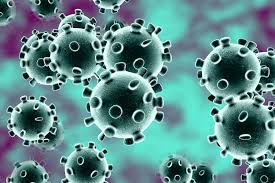 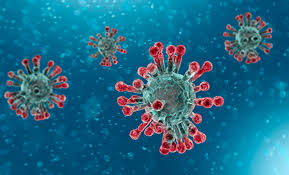 